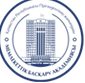 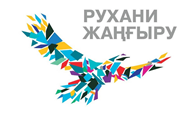 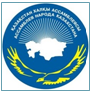 Ақпараттық хатҚұрметті әріптестер!2018 жылдың 30 қазанында «Қазақстан және Орталық Азия: этноәлеуметтік үрдiстер мен этномәдени диалог» тақырыбында Қазақстан халқы Ассамблеясы Орталық Азия ғылыми-сарапшылық кеңесінің отырысына қатысуға шақырамыз (өткізу орны: Астана қ., Конгресс-орталық, Сауран көшесі, 44).Іс-шараның мақсаты: Орталық Азия аймағындағы этноәлеуметтік заманауи үдерістері туралы пікір алмасу; қоғамдық сананың жаңғыру жағдайындағы этномәдени диалогтың дамуының өзекті трендтерін анықтау. Іс-шара жұмысының негізгі бағыттары: -	мемлекеттік-азаматтық, өңірлік және этникалық бірегейлікті қалыптастыру үдерінің жаңғыруы;-	жаңа әлеуметтік жағдайдың факторларын талдау;-	этнодемографиялық үрдістердің өзекті мәселелері;-	мигранттардың бірігуі мен бейімделу мәселелері; - жастар этномәдени диалогта;-	этносаралық және дінаралық байланыстағы жастар;-	Орталық Азия елдері байланыстарының келешегі;- Орталық Азияның тұрақты және бейбітшілік даму сұрақтару;- АСЕМ «People to people» бастамаларын жүзеге асырудағы Қазақстан халқы Ассамблеясының рөлін талқылау.Қатысушылардың құрамы: мемлекеттік органдардың, дипломатиялық корпус өкілдері, Назарбаев университетінің профессорлары, Қазақстан халқы Ассамблеясының мүшелері, Қазақстан халқы Ассамблеясы Ғылыми-сарапшылық кеңесінің, этномәдени бірлестіктердің, өңірлік ғылыми-сарапшылық топтар мен жоғарғы оқу орындарының кафедра өкілдері, қоғамдық қайраткерлер, ғылыми және шығармашылық қауым, үкіметтік емес ұйымдар, БАҚ өкілдері.Іс-шараның жұмыс тілдері: қазақ, орыс және ағылшын. Пленарлық отырыстың басталуы сағат 10.00-де.Қатысуға және баяндамамен қатысуға өтінімді 2018 жылғы 26 қазанға дейін Dosmaganbetova.Nazgul@bk.ru поштасына жіберуді сұраймыз, Досмаганбетова Назгуль – үйлестіруші, 741280, 87052916475Баяндамалардың мәтінін рәсімдеуге қойылатын талаптар Материалдар электрондық нұсқада Word 97–2003 (.doc) форматында тапсырылады. Көлемі: 7 бетке дейін. Парақтың форматы А4. Жиектері: жоғарғы — 2 см, төменгі — 2 см, сол — 3 см, оң — 1,5 см., бір жолдық  интервал. Кегль — 14, Times New Roman. Азат жол  шегінісі — 1 см. Бірінші жолда – сол жақтан УДК басылады.Екінші жолда   қара қаріппен,  оң жақтан автордың аты-жөні жазылады. Үшінші жолда — автордың жұмыс орны, лауазымы, ғылыми дәрежесі, ғылыми атағы. Төртінші жолда — автордың (авторлардың) e-mail. Бір жолдан соң баяндама мәтінінің тақырыбы бас әріптермен жазылады. Мәтіндегі библиографиялық сілтемелері төртбұрышты тік  [] жақшаларда беріледі, олардың тізімі — мәтіннің соңында біркелкі нөмірлермен беріледі. Сілтеме – әр бетте келтіріледі. Беттердің нөмірлері оң жақ төменгі бұрышында қойылады. Кесте мен суреттер мәтіннің ішінде беріледі. Сонымен қатар кестелердің жоғарғы жағында тақырыбы,  ал суреттерде – астыңғы жағында атауы болуы тиіс.  Файлдың атауында автордың тегі мен аты-жөні белгіленуі қажет.Қатысушының өтінім беру формасы:Информационное письмоУважаемые коллеги!30 октября 2018 года в городе Астана (Конгресс-центр, ул. Сауран, 44) состоится заседание Центрально-Азиатского научно-экспертного совета Ассамблеи народа Казахстана на тему: «Казахстан и Центральная Азия: этносоциальные процессы и этнокультурный диалог».Цель Заседания - обмен мнениями о современных этносоциальных процессах в странах региона; определение ключевых трендов в развитии этнокультурного диалога в условиях модернизации общественного сознания.Основные направления работы Заседания: - модернизация процессов формирования государственно-гражданской, региональной и этнической идентичности; - анализ определяющих факторов новой социальной реальности; актуальные вопросы этнодемографических процессов; - проблемы адаптации и интеграции мигрантов;  - молодежь в этнокультурном диалоге; - перспективы сотрудничества стран Центральной Азии; вопросы стабильного и мирного развития Центральной Азии;- обсуждение роли АНК в реализации инициативы АСЕМ «People to people».Контингент участников: представители дипломатического корпуса, международных организаций, профессора Назарбаев университета, депутаты  Парламента, члены Ассамблеи народа Казахстана, Научно-экспертного совета и этнокультурных объединений, члены научно-экспертных групп регионов и кафедр Ассамблеи народа Казахстана, ВУЗов, представители государственных органов, общественные деятели, научная и творческая интеллигенция, неправительственные организации,  представители СМИ.Рабочие языки Заседания: казахский, русский, английский. Заявки на участие и на участие с докладами принимаются до 26 октября 2018 года на адрес Dosmaganbetova.Nazgul@bk.ru, Досмаганбетова Назгуль – координатор, 8 (7172) 741280, 87052916475.Требования к оформлению текстов докладовМатериалы в электронном виде представляются в формате Word 97–2003 (расширение.doc). Объём: до 7 страниц. Формат страницы А4. Поля: верхнее — 2 см, нижнее — 2 см, левое — 3 см, правое — 1,5 см., интервал одинарный. Кегль — 14, Times New Roman. Абзацный отступ — 1 см.На первой строке печатается УДК с выравниванием по левому краю.На второй строке полужирным начертанием, по правому краю печатаются фамилия и инициалы автора (ов).На третьей строке — название организации, которую представляет автор(ы), должность, ученая степень, ученое звание.На четвертой строке — e-mail автора(ов).После пропущенной строки печатается название текста доклада прописными буквами. Номера библиографических ссылок в тексте даются в квадратных скобках [], а их список — в конце текста со сплошной нумерацией. Ссылки расставляются           в ручную. Сноски – постраничные. Нумерация страниц в правом нижнем углу. Таблицы и рисунки встраиваются в текст статьи. При этом таблицы должны иметь заголовок, размещаемый над табличным полем, а рисунки – подрисуночные подписи.Имя файла состоит из фамилии и инициалов автора.Форма заявки на участие:Қазақстан халқы АссамблеясыҚазақстан халқы АссамблеясыҚазақстан Республикасы Президентінің жанындағы Мемлекеттік басқару академиясы Қазақстан Республикасы Президентінің жанындағы Мемлекеттік басқару академиясы Аты-жөніЖұмыс орны, лауазымы, ғылыми дәрежесі, ғылыми атағы Контактные данные (мекен-жайы – облыс, қала, байланыс телефоны, электрондық поштасы)Ассамблея народа КазахстанаАкадемиягосударственного управленияпри ПрезидентеРеспублики КзахстанФИОМесто работы, должность, ученое степень, ученное званиеКонтактные данные (телефон, электронный адрес)